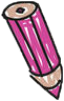 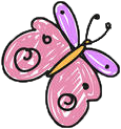 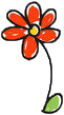 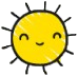 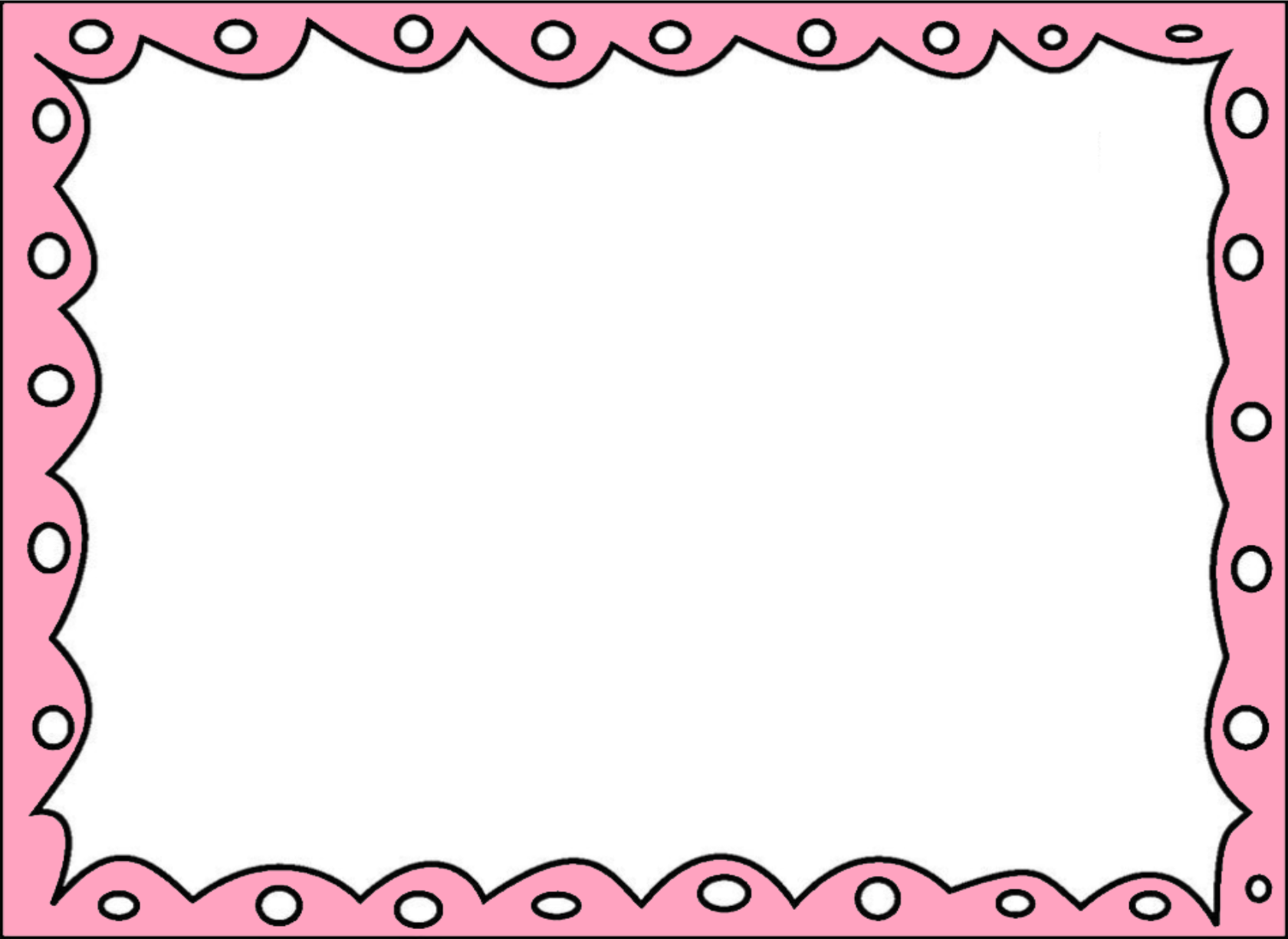 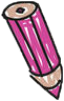 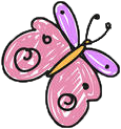 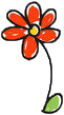 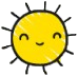 PAZARTESİSALIÇARŞAMBAPERŞEMBECUMA4Heyecanlı Karşılaşma5 Sevgi Hazinesi6Okula Alışıyorum7Arkadaş Ediniyorum8Okulumu Seviyorum11Balonlar Ne Güzel!12Günaydın!13Kimdir O?14Sınıfımdaki Merkezler15Biz Bir Ekibiz18Bir Varmış bir yokmuş, bir tane 1 varmış19Aynadaki Ben20Kuklalı Bir Gün 21Kırmızıııı!!22Öğrenciler Günü25Şekiller Her Yerde26Daire!27Köpükler28Yapboz Dünyası29Neler Öğrendik?